Welcome to the
Parish Church of Holy Trinity, Blythburgh,
in the Sole Bay Team of ChurchesSunday 2 June 2019   Seventh of Easter  Choral EvensongIntroit:  Come down, O Love divine   William Harris  1883-1973Come down, O Love divine, seek thou this soul of mine, and visit it with thine own ardour glowing; O Comforter, draw near, within my heart appear, and kindle it, thy holy flame bestowing.O let it freely burn, till earthly passions turn to dust and ashes in its heat consuming; and let thy glorious light shine ever on my sight, and clothe me round, the while my path illuming.Let holy charity mine outward vesture be, and lowliness become mine inner clothing.True lowliness of heart, which takes the humbler part, and o'er its own shortcomings weeps with loathing.And so the yearning strong, with which the soul will long, shall far outpass the pow'r of human telling; for none can guess its grace, till he become the place wherein the Holy Spirit makes his dwelling.  Amen	Words: Bianco, da Siena 1367-1434Hymn	All hail the power of Jesu’s name	332Confession and AbsolutionThe Lord’s Prayer (All)Responses	William Byrd 1543-1623Psalm	Psalm 97First Reading	Acts 16.16-34Hymn	Alleluya, sing to Jesus	271Magnificat	in A♭by Edmund Rubbra 1901-1986Second Reading	John 17.20-26Nunc dimittis	in A♭by Edmund Rubbra 1901-1986CreedResponses	William Byrd 1543-1623The Collect of the DayO God the king of glory, you have exalted your only Son Jesus Christ with great triumph to your kingdom in heaven: we beseech you, leave us not comfortless, but send your Holy Spirit to strengthen us and exalt us to the place where our Saviour Christ is gone before, who is alive and reigns with you, in the unity of the Holy Spirit, one God, now and for ever.The Collect for PeaceThe Collect for aid against all perilsAnthem	Veni Creator   Ellis BellCome Holy ghost, our souls inspire and lighten with celestial fire:Thou the anointing spirit art, who dost thy sev’nfold gifts impart.Thy bless unction from above is comfort, life and fire of love:Enable with perpetual light the dullness of our blinded sight.Anoint and cheer our soiled face with the abundance of thy grace:Keep far our foes, give peace at home, where thou art guide no ill can come.Teach us to know the Father, Son, and Thee of both to be but one:That through the ages all along, this may be our endless song:Praise to thy eternal merit, Father, Son and Holy Spirit.  Amen	Words: Rabanus Maurus 776-856, translated John Cosin 1594-1672SermonPrayersHymn	Jesus shall reign where’er the sun	388(The offering will be taken up during this hymn)BlessingNOTICESOur music is led by The Blythburgh Singers, who enjoy singing church music and who meet on the first Sunday of the month to sing Choral Evensong here. For more details, please contact Helen Hudson on 01502 511546 or flautodolce@corystes.plus.com.Aldeburgh Festival in Holy Trinity – Holy Trinity will be the venue for two evening concerts this year, on Sunday 9 June and Wednesday 19 June. For more details and tickets see https://snapemaltings.co.uk/season/aldeburgh-festival/Join us on Sunday 16 June at 9.30am for our Patronal Festival – Eucharist followed by brunch.Don’t forget our café and mini market – Friday 28 June from 10.30 to noon in the church. Come for a coffee and a slice of delicious cake, chat with your neighbours, and browse the stalls.Saturday 6 July at 7pm – A Summer Evening’s Concert presented by the Love to Sing Choir, directed by Rachael Tecklenberg. Tickets £8, telephone 01728 687923.Sole Encounter – Youth Event on Saturday 8 June at St Edmund’s Church, Southwold, 5-8pm. Young people aged 10-13 or school years (5-8) are invited to come along to enjoy activities including five a side football; art installation; bell ringing; craft; music; drama; Geo-cashing; worship band and BBQ. Tickets are only £2 per person to cover the cost of the BBQ. Tickets available from Southwold Arts Centre (722572) or from Revd Alan Perry (453624).Grave Talk – St Edmund’s, Southwold on Thursday 20 June from 2pm until 4pm. Following our successful Lent lecture series there will be an afternoon session of "gravetalk". Led by Revd Simon Pitcher and Sarah Wallington Smith, a former hospice nurse, the afternoon is an opportunity for conversation.  Gravetalk is a Church of England resource that provides questions intended for discussion in small groups of four or five. It is a chance to talk about death, think about funerals, ask questions, air your thoughts. There will be tea and cake. There will be talk. We would love you to come along. To help plan the necessary quantities of cake please sign your name on the list in church.REGULAR SERVICES1st Sunday	11.15am	Holy Communion (Common Worship) 
of the month		Joint service at St Andrew’s, Walberswick	6pm	Choral Evensong (BCP)
led by The Blythburgh Singers directed by Ellis Bell with organist Jonathan Palman2nd Sunday	11.15am	Holy Communion (Common Worship)
Joint service at Holy Trinity, Blythburgh3rd Sunday	9.30am	Morning Prayer (Common Worship)4th Sunday	9.30am	Holy Communion (BCP said)5th Sunday	11am	Team Service – see noticeboard for venue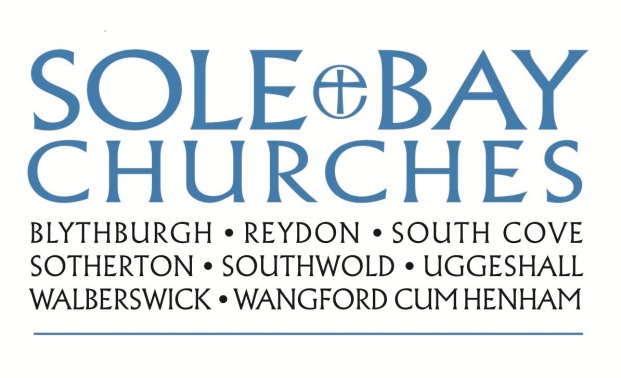 